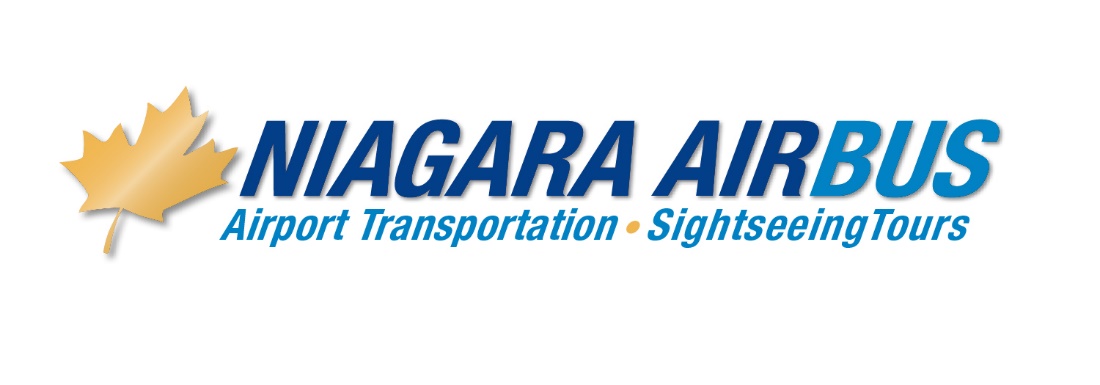 Auto Confirmation ProceduresThis Function is available 24 hours before Travel TimeHave your confirmation number or Travel Agent Reference Number readyCall  - 905-374-8111Immediately enter “0”  when you hear the commentary at the beginning. You will then be prompted  to enter your confirmation number  - Enter your confirmation # for Reference Number.It will then be verifiedAn automated confirmation will advise you of the date, pickup time, Pickup address and drop off location. Once done simply press # 1 to verify all is correct or press “0”  to stay on the line if you need to speak with a reservation agent. 